О Программе информационно-разъяснительной деятельности Краснояружской территориальной избирательной комиссии в период подготовки и проведения выборов депутатов представительных органов городского, сельских поселений Краснояружского района пятого созыва 10 сентября 2023 годаВ соответствии с подпунктом «в» пункта 9 статьи 26 и статьей 45 Федерального закона «Об основных гарантиях избирательных прав и права на участие в референдуме граждан Российской Федерации», частью 4 статьи 30, статьей 53 Избирательного кодекса Белгородской области, в целях обеспечения гарантий прав граждан Российской Федерации, проживающих на территории Краснояружского района на получение полной и достоверной информации о выборах, реализации мероприятий, связанных с подготовкой и проведением выборов в органы местного самоуправления в единый день голосования 10 сентября 2023 года, Краснояружская территориальная избирательная комиссия постановляет: 1. Утвердить Программу информационно-разъяснительной деятельности Краснояружской территориальной избирательной комиссии в период подготовки и проведения выборов депутатов представительных органов городского, сельских поселений Краснояружского района пятого созыва 10 сентября 2023 года (далее Программа, прилагается).2.Членам территориальной избирательной комиссии обеспечить реализацию мероприятий Программы.3. Финансирование расходов, связанных с реализацией Программы, производится за счет средств, предусмотренных в местном бюджете на 2023 год, выделенных Краснояружской территориальной избирательной комиссии на подготовку и проведение выборов депутатов представительных органов городского, сельских поселений Краснояружского района пятого созыва 10 сентября 2023 года, с учетом фактического поступления средств из местного бюджета.4. Контрактному управляющему Краснояружской территориальной избирательной комиссии закупку товаров, работ, услуг для реализации мероприятий Программы осуществлять в порядке, предусмотренном законодательством Российской Федерации.5.Направить утвержденную Программу в Избирательную комиссию Белгородской области в срок до 15 июня 2023 года.6. Разместить настоящее постановление в информационно - телекоммуникационной сети «Интернет»:- на странице Краснояружской территориальной избирательной комиссии на официальном сайте Избирательной комиссии Белгородской области;- на официальном сайте органов местного самоуправления Краснояружского района в разделе Территориальная избирательная комиссия.7. Контроль за выполнением настоящего постановления возложить на председателя Краснояружской территориальной избирательной комиссии 
М.В. Носова.Приложение УТВЕЖДЕНАпостановлениемКраснояружской территориальной избирательной комиссииот 01 июня 2023 года № 16/86-1Программа информационно-разъяснительной деятельности Краснояружской территориальной избирательной комиссии в период подготовки и проведения выборов в органы местного самоуправления в единый день голосования 10 сентября 2023 годаВведениеС целью обеспечения гарантий прав граждан Российской Федерации, проживающих на территории Краснояружского района на получение полной и достоверной информации о подготовке и проведении выборов депутатов представительных органов городского, сельских поселений Краснояружского района пятого созыва 10 сентября 2023 года, сроках и порядке совершения избирательных действий, избирательных объединениях, кандидатах, о законодательстве Российской Федерации, Белгородской области о выборах, а также о применении на выборах технических средств, технологии изготовления протоколов участковых избирательных комиссий об итогах голосования с машиночитаемым кодом необходима реализация комплекса соответствующих информационно-разъяснительных мероприятий.Для достижения этой цели разработана Программа информационно-разъяснительной деятельности Краснояружской территориальной избирательной комиссии в период подготовки и проведения выборов депутатов представительных органов городского, сельских поселений Краснояружского района пятого созыва 10 сентября 2023 года (далее – Программа). Программа сформирована с учетом опыта проведения аналогичной работы в ходе проведения предыдущих федеральных, областных и местных избирательных кампаний, а также практики взаимодействия с участковыми избирательными комиссиями (далее – избирательные комиссии) по вопросам информирования участников избирательного процесса в ходе подготовки и проведения выборов депутатов представительных органов городского, сельских поселений Краснояружского района пятого созыва 10 сентября 2023 года.Основными задачами Программы являются:разработка, изготовление и распространение информационно-разъяснительных материалов, в том числе через средства массовой информации, социальные сети;обеспечение организаторов выборов необходимыми информационно-методическими материалами;создание эффективной системы взаимодействия с участниками реализации Программы, в особенности с избирательными комиссиями и средствами массовой информации;обеспечение эффективного расходования средств местного бюджета, выделенных на реализацию мероприятий Программы.Мероприятия Программы распределены по двум основным разделам:организационно-методические мероприятия;использование наружных средств информирования, средств массовой информации, современных информационных технологий для информирования избирателей.В рамках первого направления планируется проведение серии организационных и информационно-разъяснительных мероприятий для различных категорий участников избирательного процесса в форме семинаров, совещаний, конференций, заседаний «круглых столов», а также выставок, экскурсий, дней открытых дверей и других мероприятий. Большое внимание уделяется ведению постоянной новостной работы – проведению пресс-конференций, брифингов, интервью, подготовке и рассылке пресс-релизов в соответствии с разработанными на областном и местном уровнях медиапланами хода подготовки и проведения выборов в органы местного самоуправления в единый день голосования 10 сентября 2023 года. Отдельное внимание уделяется обучению организаторов выборов. Значительный объем работ связан с обеспечением избирательных комиссий необходимой печатной продукцией, а также с информационно-методическим обеспечением участников избирательного процесса.В рамках второго раздела перечня мероприятий Программы основное внимание уделяется разработке, изготовлению и распространению информационно-разъяснительных материалов.Предусматривается разработка и изготовление макетов информационно-разъяснительных материалов для размещения с использованием наружных средств информирования. Ряд мероприятий второго раздела Программы связан с использованием современных информационных технологий для информирования избирателей, в частности информационно-телекоммуникационной сети общего пользования «Интернет», социальных сетей для размещения информации о ходе подготовки и проведения выборов в органы местного самоуправления в единый день голосования 10 сентября 2023 года.Особое внимание планируется уделить информированию участников избирательного процесса через информационно-телекоммуникационную сеть общего пользования «Интернет», в том числе путем создания и регулярного наполнения специальных разделов на странице Краснояружской территориальной избирательной комиссии (далее – Краснояружская ТИК) на сайте Избирательной комиссии Белгородской области, в социальных сетях. Основные ожидаемые результаты реализации Программы:получение гражданами Российской Федерации, проживающими на территории района, полной и достоверной информации о подготовке и проведении выборов в органы местного самоуправления, об избирательных объединениях, о выдвинутых кандидатах;повышение активности граждан Российской Федерации, проживающих на территории района, в голосовании на выборах в органы местного самоуправления;обеспечение открытости и гласности подготовки и проведения выборов в органы местного самоуправления;формирование позитивного отношения в обществе к избирательной системе Российской Федерации, повышение доверия к деятельности организаторов выборов, избирательным комиссиям;использование современных информационных технологий при подготовке и проведении выборов, применение на выборах технических средств.Перечень мероприятий Программы информационно-разъяснительной деятельности Краснояружской территориальной избирательной комиссии в период подготовки и проведения выборов депутатов представительных органов городского, сельских поселений Краснояружского района пятого созыва 10 сентября 2023 года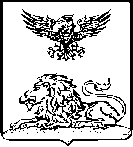 КРАСНОЯРУЖСКАЯ ТЕРРИТОРИАЛЬНАЯ ИЗБИРАТЕЛЬНАЯ КОМИССИЯ ПОСТАНОВЛЕНИЕ01 июня 2023 года                                                                                   № 16/86-1Председатель Краснояружской территориальной избирательной комиссииМ.В. НосовСекретарь Краснояружской территориальной избирательной комиссииС.Н. Шапошникова№ ппНаименованиеИсполнителиСроки реализацииИсточник финансированияПримечание1234561. Организационно-методические мероприятия1. Организационно-методические мероприятия1. Организационно-методические мероприятия1. Организационно-методические мероприятия1. Организационно-методические мероприятия1. Организационно-методические мероприятия1.1Проведение серии организационных и информационно-разъяснительных мероприятий: семинары и совещания, конференции, заседания, «круглые столы» по вопросам организации и проведения выборов в органы местного самоуправления (далее – выборы), выставки, экскурсии, встречи в трудовых коллективах, дни открытых дверей в избирательных комиссиях и другие мероприятияЧлены ТИКиюнь-сентябрь 2023 г.Без затратПлан работы ТИК1.2Осуществление сотрудничества с межрайонной газетой «Наша Жизнь» по вопросам организации и проведения выборовЧлены ТИКиюнь-сентябрь 2023 г.Без затрат1.3Разработка и реализация медиаплана хода подготовки и проведения выборовЧлены ТИКиюнь-сентябрь 2022 г.Без затрат1.4Организация и проведение пресс-конференций, брифингов, интервью, презентаций, создание информационных поводов для публикаций в печатных периодических изданиях, выступления председателя Краснояружской территориальной избирательной комиссии по вопросам подготовки и проведения выборов Члены ТИКиюнь-сентябрь 2023г. (по отдельному плану)Без затратВ соответствии с разработанным медиапланом ТИК1.5Проведение мониторинга публикаций, выступлений, материалов о выборах, размещенных в средствах массовой информацииЧлены ТИК весь периодБез затратПлан работы ТИК1.6Предварительная оценка (тестирование) информационно-разъяснительных материалов (печатных), разработанных в рамках реализации Программы (в фокус-группах)по мере разработки макетов/эскизовБез затрат1.7Подготовка информационно-аналитических и статистических материалов о ходе подготовки и проведения выборов Члены ТИКвесь периодместный бюджет1.8Оборудование во всех участковых избирательных комиссиях дополнительных стендов с информационно-разъяснительными материалами о выборах Участковые избирательные комиссиииюль-сентябрь2023 годаместный бюджет1.9Мониторинг информационно-разъяснительной деятельности ТИК в ходе подготовки и проведения выборов Члены ТИКвесь периодБез затрат1.11Обучение организаторов выборов и других участников избирательного процесса, в том числе:Члены ТИКвторое полугодие 2023 г.Без затратПостановление ТИК от  15.02.2023 г. № 11/42-1 «О плане мероприятий Краснояружской территориальной избирательной комиссии по обучению организаторов выборов и иных участников избирательного процесса, повышению правовой культуры избирателей на 2023 год»1.11.1Курсы повышения квалификации для председателей, заместителей председателей и секретарей ТИК по программе «Избирательное право и избирательный процесс в Российской Федерации»Руководители ТИК февраль- декабрь 2023 годаБез затрат(по отдельному плану)1.11.2Организация дистанционного обучения организаторов выборов на базе системы дистанционного обучения НИУ БелГУ «Пегас»Члены ТИК Весь периодБез затратНИУ БелГУ(по согласованию)1.11.3Обучение ТИК, участковых избирательных комиссий, резерва составов участковых избирательных комиссийТИК, УИКиюнь-сентябрь 2023 годаБез затрат(по отдельному плану)1.11.4Организация и проведение семинаров, посвященных информационно-разъяснительной деятельности избирательных комиссий в период подготовки и проведения выборов (в режиме видеоконференции)Члены ТИК июнь-сентябрь 2023 годаБез затрат(по отдельному плану)1.11.5Организация и проведение семинаров с председателями, заместителями председателей, секретарями ТИК в Краснояружской базовой избирательной комиссии ТИКмарт-сентябрь 2023 годаБез затрат(по отдельному плану)1.11.6Участие в областных обучающих семинарах бухгалтеров ТИКИзбирательная комиссия Белгородской областииюнь-сентябрь 2023 годаБез затрат(по отдельному плану)1.11.7Организация и проведение цикла семинаров с руководителями и активом местных отделений политических партий Члены ТИКфевраль-сентябрь 2023 годаБез затрат(по отдельным планам)1.11.8Внутрикорпоративное обучение по программе ТИКЧлены ТИКиюнь-сентябрь 2023 годаБез затратПлан основных мероприятий ТИК1.12Разработка методических информационно-разъяснительных материалов для избирательных комиссий по вопросам информирования участников избирательного процесса о ходе подготовки и проведения выборов Члены ТИКиюнь-сентябрь 2023 годаместный бюджетПлан работы ТИК на 2023 г.1.13Подготовка, издание и распространение необходимых справочных, методических, информационных и иных материаловЧлены ТИКвесь период (по отдельному плану)местный бюджетСогласно постановлению ТИК от 20 апреля 2023 года № 13/61-1 «О Тематическом плане изданий Краснояружской территориальной избирательной комиссии в период подготовки и проведения выборов в представительные органы поселений Краснояружского района 10 сентября 2023 года»2. Использование наружных средств информирования, средств массовой информации, современных информационных технологий для информирования избирателей2. Использование наружных средств информирования, средств массовой информации, современных информационных технологий для информирования избирателей2. Использование наружных средств информирования, средств массовой информации, современных информационных технологий для информирования избирателей2. Использование наружных средств информирования, средств массовой информации, современных информационных технологий для информирования избирателей2. Использование наружных средств информирования, средств массовой информации, современных информационных технологий для информирования избирателей2. Использование наружных средств информирования, средств массовой информации, современных информационных технологий для информирования избирателей2.1Разработка и изготовление информационно-разъяснительных материалов, в том числе и наружных, к выборам ТИКиюль 2023 г.местный бюджет 2.2Разработка и изготовление макетов информационно-разъяснительных материалов различных форматов для размещения с использованием наружных средств информированияТИКиюль 2022 г.местный бюджет2.3Информирование избирателей через межрайонную газету «Наша Жизнь» Межрайонная газета «Наша Жизнь»(по согласованию) Члены ТИКиюнь-сентябрь 2023 года Без затратПодготовка примерного графика подготовки и размещения материалов(по отдельному медиаплану)2.4Создание рубрики «Выборы-2023» в межрайонной газете «Наша Жизнь»Члены ТИКиюнь-сентябрь2023 годаБез затрат2.5Проведение информационно-разъяснительных бесед с избирателями при вручении им приглашений на ознакомление со списками избирателей, для участия в голосовании в каждой семье, в каждом доме, каждой квартиреучастковые избирательные комиссииавгуст-сентябрь 2023 г.Без затрат2.6Организация работы по разъяснению законодательства о выборах и процедур голосования для различных категорий участников избирательного процесса, в том числе на базе ТИК, учреждений образования и культуры, библиотек, в клубах избирателей, молодых и будущих избирателейЧлены ТИКиюнь-сентябрь2023 годаБез затрат2.7Размещение информационно-разъяснительных материалов в информационно-телекоммуникационной сети «Интернет»: в крупных национальных поисковых системах, социальных сетяхЧлены ТИКВесь период 2023 г.местный бюджет 2.8Создание и регулярное информационное наполнение специальных разделов на официальном сайте Избирательной комиссии Белгородской области в информационно-телекоммуникационной сети «Интернет», социальных сетях, посвященных выборам Члены ТИКиюнь-сентябрь 2023 г.Без затрат3. Использование современных информационных технологий3. Использование современных информационных технологий3. Использование современных информационных технологий3. Использование современных информационных технологий3. Использование современных информационных технологий3. Использование современных информационных технологий3.1Информационное сопровождение использования машиночитаемого кода (QR-кода) при составлении итоговых протоколов участковых избирательных комиссийЧлены ТИКиюнь-сентябрь 2023 г.Без затрат3.2Информационное сопровождение организации и осуществления видеонаблюдения в ТИК, на избирательных участках при проведении выборов Члены ТИКиюнь-сентябрь 2023 г.Без затрат3.3Информационное сопровождение использования интерактивного рабочего блокнота на выборах Члены ТИКиюнь-сентябрь 2023 г.Без затрат